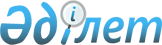 2021-2023 жылдарға арналған Тимирязев ауданы Ақжан ауылдық округінің бюджетін бекіту туралыСолтүстік Қазақстан облысы Тимирязев аудандық мәслихатының 2021 жылғы 8 қаңтардағы № 51/2 шешімі. Солтүстік Қазақстан облысының Әділет департаментінде 2021 жылғы 12 қаңтарда № 6953 болып тіркелді
      Ескерту. 01.01.2021 бастап қолданысқа енгізіледі – осы шешімінің 6-тармағымен.
      Қазақстан Республикасының 2008 жылғы 04 желтоқсандағы Бюджет кодексінің 9-1-бабының 2-тармағына, 75-бабына, Қазақстан Республикасының 2001 жылғы 23 қаңтардағы "Қазақстан Республикасындағы жергілікті мемлекеттік басқару және өзін-өзі басқару туралы" Заңының 6-бабының 2-7-тармағына сәйкес Тимирязев аудандық мәслихаты ШЕШІМ ҚАБЫЛДАДЫ:
      1. 2021-2023 жылдарға арналған Тимирязев ауданы Ақжан ауылдық округінің бюджеті осы шешімге тиісінше 1, 2 және 3-қосымшаларға сәйкес, оның ішінде 2021 жылға келесі көлемде бекітілсін:
      1) кірістер – 20 121 мың теңге:
      салықтық түсімдер – 984 мың теңге;
      салықтық емес түсімдер – 0 мың теңге;
      негізгі капиталды сатудан түсетін түсімдер – 0 мың теңге;
      трансферттер түсімі – 19 137 мың теңге;
      2) шығындар – 20 121 мың теңге; 
      3) таза бюджеттік кредиттеу – 0 мың теңге:
      бюджеттік кредиттер – 0 мың теңге;
      бюджеттік кредиттерді өтеу – 0 мың теңге; 
      4) қаржы активтерімен операциялар бойынша сальдо – 0 мың теңге: 
      қаржы активтерін сатып алу – 0 мың теңге;
      мемлекеттің қаржы активтерін сатудан түсетін түсімдер – 0 мың теңге;
      5) бюджет тапшылығы (профициті) – 0 мың теңге;
      6) бюджет тапшылығын қаржыландыру (профицитін пайдалану)– 0 мың теңге:
      қарыздар түсімі – 0 мың теңге;
      қарыздарды өтеу – 0 мың теңге;
      бюджет қаражатының пайдаланылатын қалдықтары – 0 мың теңге.
      2. 2021 жылға арналған ауылдық округінің бюджетінің кірістері Қазақстан Республикасының Бюджет кодексіне сәйкес мына салықтық түсімдер есебінен қалыптастырылатыны белгіленсін:
      ауылдық округтің аумағындағы осы салықты салу объектілері бойынша жеке тұлғалардың мүлкіне салынатын салықтан;
      ауыл аумағындағы жер учаскелері бойынша жеке және заңды тұлғалардан алынатын, елдi мекендер жерлерiне салынатын жер салығынан;
      мына көлік құралдары салығынан:
      тұрғылықты жері ауыл аумағындағы жеке тұлғалардан;
      өздерінің құрылтай құжаттарында көрсетілетін тұрған жері ауыл аумағында орналасқан заңды тұлғалардан.
      3. Ауылдық округінің бюджетінің кірістері келесі салықтық емес түсімдер есебінен қалыптастырылатыны белгіленсін:
      ауылдық округтің коммуналдық меншігінен (жергілікті өзін-өзі басқарудың коммуналдық меншігінен) түсетін кірістерден:
      ауылдық округтің коммуналдық меншігінің (жергілікті өзін-өзі басқарудың коммуналдық меншігінің) мүлкін жалға беруден түсетін кірістерден;
      ауылдық округ бюджетіне түсетін басқа да салықтық емес түсімдерден.
      4. Ауылдық округ бюджетінде 2021 жылға арналған аудандық бюджеттен берілетін 10 779 мың теңге сомасында бюджеттік субвенциялар қарастырылғаны ескерілсін.
      5. Ауылдық округ бюджетінде 2021 жылға республикалық бюджеттен мәдениет ұйымдарында ерекше еңбек жағдайлары үшін лауазымдық жалақыға қосымша ақы белгілеуге 358 мың теңге сомасы қарастырылғаны ескерелсін.
      6. Осы шешім 2021 жылғы 1 қаңтардан бастап қолданысқа енгізіледі. 2021 жылға арналған Ақжан ауылдық округінің бюджеті 2022 жылға арналған Ақжан ауылдық округінің бюджеті 2023 жылға арналған Ақжан ауылдық округінің бюджеті
					© 2012. Қазақстан Республикасы Әділет министрлігінің «Қазақстан Республикасының Заңнама және құқықтық ақпарат институты» ШЖҚ РМК
				
      Аудандық мәслихат сессиясының төрағасы

С. Мустафин

      Аудандық мәслихаттың хатшысы

С. Мустафин
Тимирязев аудандық мәслихатының2021 жылғы 8 қаңтардағы№ 51/2шешіміне 1-қосымша
Санаты
Сыныбы
Кіші сыныбы
Атауы
Сомасы (мың теңге)
1) Кірістер
20 121
1
Салықтық түсімдер
984
04
Меншікке салынатын салықтар
984
1
Мүлiкке салынатын салықтар
51
3
Жер салығы
43
4
Көлiк құралдарына салынатын салық
890
4
Трансферттердің түсімдері
19 137
02
Мемлекеттiк басқарудың жоғары тұрған органдарынан түсетiн трансферттер
19 137
3
Аудандардың (облыстық маңызы бар қаланың) бюджетінен трансферттер
19 137
Функционалдық топ
Бюджеттік бағдарламалардың әкімшісі
Бағдарлама
Атауы
Сомасы (мың теңге)
2) Шығындар
20 121
01
Жалпы сипаттағы мемлекеттiк қызметтер
9 840
124
Аудандық маңызы бар қала, ауыл, кент, ауылдық округ әкімінің аппараты
9 840
001
Аудандық маңызы бар қала, ауыл, кент, ауылдық округ әкімінің қызметін қамтамасыз ету жөніндегі қызметтер
9 840
07
Тұрғын үй-коммуналдық шаруашылық
8 200
124
Аудандық маңызы бар қала, ауыл, кент, ауылдық округ әкімінің аппараты
8 200
008
Елді мекендердегі көшелерді жарықтандыру
200
011
Елді мекендерді абаттандыру және көгалдандыру
8 000
08
Мәдениет, спорт, туризм және ақпараттық кеңістік
1 931
124
Аудандық маңызы бар қала, ауыл, кент, ауылдық округ әкімінің аппараты
1 931
006
Жергілікті деңгейде мәдени-демалыс жұмысын қолдау
1 931
12
Көлік және коммуникация
150
124
Аудандық маңызы бар қала, ауыл, кент, ауылдық округ әкімінің аппараты
150
013
Аудандық маңызы бар қалаларда, ауылдарда, кенттерде, ауылдық округтерде автомобиль жолдарының жұмыс істеуін қамтамасыз ету
150
3) Таза бюджеттік кредиттеу
0
4) Қаржы активтерімен операциялар бойынша сальдо
0
5) Бюджет тапшылығы (профицитi)
0
6)Бюджет тапшылығын қаржыландыру (профицитін пайдалану)
0Тимирязев аудандық мәслихатының2021 жылғы 8 қаңтардағы№ 51/2 шешіміне 2-қосымша
Санаты
Сыныбы
Кіші сыныбы
Атауы
Сомасы (мың теңге)
1) Кірістер
12 204
1
Салықтық түсімдер
1 029
04
Меншікке салынатын салықтар
1 029
1
Мүлiкке салынатын салықтар
51
3
Жерсалығы
44
4
Көлiк құралдарына салынатын салық
934
4
Трансферттердің түсімдері
11 175
02
Мемлекеттiк басқарудың жоғары тұрған органдарынан түсетiн трансферттер
11 175
3
Аудандардың (облыстық маңызы бар қаланың) бюджетінен трансферттер
11 175
Функционалдық топ
Бюджеттік бағдарламалардың әкімшісі
Бағдарлама
Атауы
Сомасы (мың теңге)
2) Шығындар
12 204
01
Жалпы сипаттағы мемлекеттiк қызметтер
9 893
124
Аудандық маңызы бар қала, ауыл, кент, ауылдық округ әкімінің аппараты
9 893
001
Аудандық маңызы бар қала, ауыл, кент, ауылдық округ әкімінің қызметін қамтамасыз ету жөніндегі қызметтер
9 893
07
Тұрғынүй-коммуналдықшаруашылық
200
124
Аудандық маңызы бар қала, ауыл, кент, ауылдық округ әкімінің аппараты
200
008
Елді мекендердегі көшелерді жарықтандыру
200
08
Мәдениет, спорт, туризм және ақпараттық кеңістік
1 961
124
Аудандық маңызы бар қала, ауыл, кент, ауылдық округ әкімінің аппараты
1 961
006
Жергілікті деңгейде мәдени-демалыс жұмысын қолдау
1 961
12
Көлік және коммуникация
150
124
Аудандық маңызы бар қала, ауыл, кент, ауылдық округ әкімінің аппараты
150
013
Аудандық маңызы бар қалаларда, ауылдарда, кенттерде, ауылдық округтерде автомобиль жолдарының жұмыс істеуін қамтамасыз ету
150
3) Таза бюджеттік кредиттеу
0
4) Қаржы активтерімен операциялар бойынша сальдо
0
5) Бюджет тапшылығы (профицитi)
0
6) Бюджет тапшылығын қаржыландыру (профицитін пайдалану)
0Тимирязев аудандық мәслихатының2021 жылғы 8 қаңтардағы№ 51/2 шешіміне 3-қосымша
Санаты
Сыныбы
Кіші сыныбы
Атауы
Сомасы (мың теңге)
1) Кірістер
12 216
1
Салықтық түсімдер
1 076
04
Меншікке салынатын салықтар
1 076
1
Мүлiкке салынатын салықтар
51
3
Жер салығы
45
4
Көлiк құралдарына салынатын салық
980
4
Трансферттердің түсімдері
11 140
02
Мемлекеттiк басқарудың жоғары тұрған органдарынан түсетiн трансферттер
11 140
3
Аудандардың (облыстық маңызы бар қаланың) бюджетінен трансферттер
11 140
Функционалдық топ
Бюджеттік бағдарламалардың әкімшісі
Бағдарлама
Атауы
Сомасы (мың теңге)
2) Шығындар
12 216
01
Жалпы сипаттағы мемлекеттiк қызметтер
9 905
124
Аудандық маңызы бар қала, ауыл, кент, ауылдық округ әкімінің аппараты
9 905
001
Аудандық маңызы бар қала, ауыл, кент, ауылдық округ әкімінің қызметін қамтамасыз ету жөніндегі қызметтер
9 905
07
Тұрғын үй-коммуналдық шаруашылық
200
124
Аудандық маңызы бар қала, ауыл, кент, ауылдық округ әкімінің аппараты
200
008
Елді мекендердегі көшелерді жарықтандыру
200
08
Мәдениет, спорт, туризм және ақпараттық кеңістік
1 961
124
Аудандық маңызы бар қала, ауыл, кент, ауылдық округ әкімінің аппараты
1 961
006
Жергілікті деңгейде мәдени-демалыс жұмысын қолдау
1 961
12
Көлік және коммуникация
150
124
Аудандық маңызы бар қала, ауыл, кент, ауылдық округ әкімінің аппараты
150
013
Аудандық маңызы бар қалаларда, ауылдарда, кенттерде, ауылдық округтерде автомобиль жолдарының жұмыс істеуін қамтамасыз ету
150
3) Таза бюджеттік кредиттеу
0
4) Қаржы активтерімен операциялар бойынша сальдо
0
5) Бюджет тапшылығы (профицитi)
0
6) Бюджет тапшылығын қаржыландыру (профицитін пайдалану)
0